Исконно русская мебельПриложение к урокуДля учителяЕще совсем недавно, в 1960–1970-х годах прошлого столетия, почти в каждой деревенской избе стояли огромные старые сундуки, лари, горки, буфеты, а на полу были аккуратно постелены домотканые половикиКое-где до сих пор сохранились прялки, расписные и резные, колесные и лопастные, берестяные и плетеные изделия. А на стол вечерами выставляли нестареющий тульский самовар, подле которого собирались все члены семьи и неторопливо пили ароматный горячий чай. Таинственно пахло травами, сушеным можжевельником и вереском, подвешенными к деревянным притолокам. Если среди суеты многоэтажного мегаполиса тот ушедший сказочный мир все еще дорог вам, наш рассказ о предметах русской традиционной мебели, несомненно, доставит вам удовольствие.Процесс изучения народного творчества начался не сегодня, он прошел долгий и непростой путь. Интерес к национальным традициям появился в разных странах еще в ХIХ веке, затронув не только материальную культуру, но и музыку, поэзию, танцы.В России понятие народного искусства в полной мере сформировалось в 1860–1870-е годы, в эпоху правления Александра III. Именно тогда первые научные экспедиции, созданные географическим и антропологическим обществами, отправились в глубинку с целью собирания фольклора, изучения языческих верований и обрядов. Тогда же издаются первые народные песенники, а народная тема находит свое отражение в творчестве композиторов «Могучей кучки».Особое внимание исследователей привлекла славянская орнаментика, изучению которой они уделяли большое внимание. Результатом обращения к национальной культуре стало формирование в архитектуре псевдорусского стиля. История мебельного искусства этого периода ознаменовалась распространением так называемого «шутовского» кресла с подлокотниками в виде топоров. Оригинал его был преподнесен мастером Шутовым в дар императору. В 1890-е годы и на рубеже веков традиционные мотивы русского народного искусства мы видим в резной мебели талашкинских и абрамцевских художественных мастерских.Необходимо отметить, что интерес к истокам народной культуры возник не только в России. В североамериканских штатах сформировался стиль «кантри» («country» — «страна, родина, сельская местность»), в Западной Европе — «фолк» («folk» — «народный»). Очередной всплеск этих исканий в ХХ веке явился реакцией на жесткую урбанизацию мира, холодность, бездушность архитектуры и дизайна. Обращение к этническим традициям всегда было своеобразным отражением тоски по утраченным корням и выражало стремление людей к расширению горизонтов собственного бытия.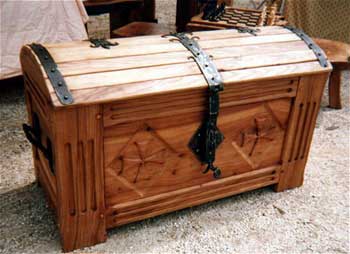 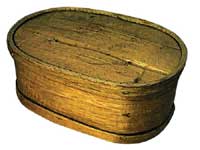 Неотъемлемой частью русского народного искусства, несомненно, стало убранство крестьянской избы, основные формы которого складывались на протяжении минувших столетий.Возникновение и развитие основных форм крестьянской мебели неразрывно связано с изменениями, происходившими в городском жилище. Мебельные формы, бытовавшие в городах, будь то столы, лавки, сундуки, поставцы или шкафы, пришли на Русь из Европы. В ХVII веке преобладали немецкие традиции, а формы городской мебели ХVIII столетия складывались под влиянием приглашенных в страну западных архитекторов. Российские крестьяне, отправляясь из деревень на заработки в провинциальные города, видели мебель, выполненную городскими ремесленниками, которые, в свою очередь, ориентировались на столичных мастеров, удовлетворявших вкусы более богатых заказчиков и работавших с оглядкой на дворцовую моду. По возвращении в деревню крестьяне неумело пытались воссоздать увиденные вещи, и в их изделиях порой мы видим влияние голландских, французских и английских культур. Творчество крестьян и изделия городских мастеров различались, как убранство небольшой сельской церкви и городского собора. Так постепенно складывались традиции изготовления крестьянской мебели, обретая свою самобытную эстетику.На протяжении столетий кустарная деревенская мебель сохраняла сходство с ранними формы городских изделий, а секреты ее изготовления передавались от отца к сыну. В особенности это касалось старообрядческих поселений. Рассматриваемые изделия порой трудно датировать. Бывало, что вещь ХVIII века расписывали лишь в середине ХIХ столетия. У староверов подчас образцы всего лишь пятидесятилетней давности делались по традициям XVII века. В таких случаях дату изготовления изделия можно определить по состоянию древесины и гвоздям. Непреходящее очарование этой мебели заключается в ее неповторимости, рука автора, пусть неизвестного, явно чувствуется в каждом предмете. Вы не встретите двух одинаковых вещей, при всей их внешней схожести.Крестьянская мебель выполнялась из местных недорогих пород дерева. В центральных губерниях ее производили из сосны, ели, осины, березы, липы, дуба; на севере — из ели, сосны и лиственницы. Надо отметить, что лучший русский лес — вологодский. Именно из вологодской лиственницы делали удивительные сундуки, в которых никогда не заводилась моль.Каждый предмет крестьянской мебели имеет свою затерявшуюся в веках родословную. Существуя в потоке времени, старые вещи сохраняют неповторимость, приобретая с каждым годом все большее очарование и загадочность.Исследования показали, что излюбленными формами на Руси были сундуки, столы, поставцы, буфеты, шкафы. История сундука берет свое начало в Египте. Вплоть до ХIII века были распространены ранние европейские сундуки, которые выдалбливали в дереве. Их назвали протосундуками. Позже сформировался привычный нам сундук, сделанный из планок, соединенных гвоздями, обитый металлическими лентами. Сундуки во все времена имели различные размеры и формы. В средние века изготавливали переносные сундуки-кровати, сундуки для хранения денег, посуды, одежды. Ренессанс создал форму кассоне.Сундук стоял практически в каждом русском доме и являлся своеобразным хранителем семейного быта. Еще В.И. Даль в своем «Толковом словаре живого великорусского языка» писал, что «сундуки и коробьи — коренная русская утварь». Говоря об истории возникновении этой формы на Руси, можно допустить, что сундук известен со времен монголо-татарских завоеваний, о чем говорит и происхождение слова. Именно в сундуках монгольские воины переносили свой скарб, в них же хоронили воинов. Может быть, отсюда проистекает определенное сходство сундука с саркофагом.На Руси были распространены два вида сундуков — с плоской откидной крышкой и выпуклой. Они различались также по размерам: от маленьких, близких к шкатулкам, предназначенных для хранения ценных украшений, бытовых мелочей, денег, а также более ранних сундуков-«подголовков», теремков, сундучков для приданого, до огромных, предназначенных для одежды или продуктов. Для прочности сундук оковывали железными полосами, иногда гладкими, иногда с просеченным узором. На большие сундуки навешивали большие замки. Часто стенки покрывали условной росписью: с растительными (на русском Севере) или зооморфными мотивами (у малых народностей). Это могли быть и сказочные сюжеты — богатыри, травы, «чудная птица» попугай, наконец, храбрый Бова Королевич и королевна Дружевна, а также многие другие фольклорные персонажи и символы, значение и смысл которых постепенно утрачивался. Украшенные подобным образом изделия привносили ощущение праздника в небогатое жилище. Сундук стал прообразом многих народных мебельных форм.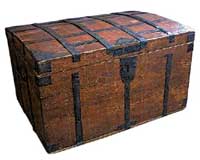 